I Международный Конкурс«ИКТ-компетентность педагога в современном образовании»Номинация «Лучший интернет-ресурс»АннотацияПерсональный сайт учителя физики МОУ «Средняя общеобразовательная школа № 14 города Пугачёва Саратовской области имени П.А. Столыпина» Кушкаревой Елены ГригорьевныАдрес сайта «ФизикУм»: https://fizika32.jimdo.com/Дата создания сайта: 22 декабря 2013 года Цель создания сайта: Создать педагогическое образовательное пространство для  повышение эффективности обучения физике через реализацию возможностей дистанционного обучения обучающихся  и детей с ОВЗ; систематизации и обмена опытом в создании ЦОР и применения ИКТ  в учебном процессе преподавания физики и воспитательной работе с учебным коллективом;развития мотивации учащихся на успех.   Использование данного сайта в образовательном процессе позволяет  решать следующие задачи:в первую очередь, предоставление возможности учащимся,  которые пропускают занятия (по болезни или активно занимающиеся в различных кружках и секциях, «спортсмены») и детям с ОВЗ, находящимся на домашнем обучении получить помощь в подготовке к уроку физики и к экзаменам в дистанционном режиме;расширение содержания образования, привлечение дополнительного учебного материала, новых информационных источников;популяризация достижений учащихся, демонстрация продуктов их деятельности, как один из факторов повышения ученической самооценки.   Перспективы развития сайта. Планирую регулярно обновлять и пополнять сайт  для активного взаимодействия со школьниками и их родителями в ходе  дистанционного обучения и подготовки к итоговой аттестации, а также и для обмена опытом с коллегами; разместить планы, презентации и видеоролики по учебной и внеучебной  деятельности обучающихся; оформить страницу консультаций по решению задач для обучающихся и страницу «Моё портфолио».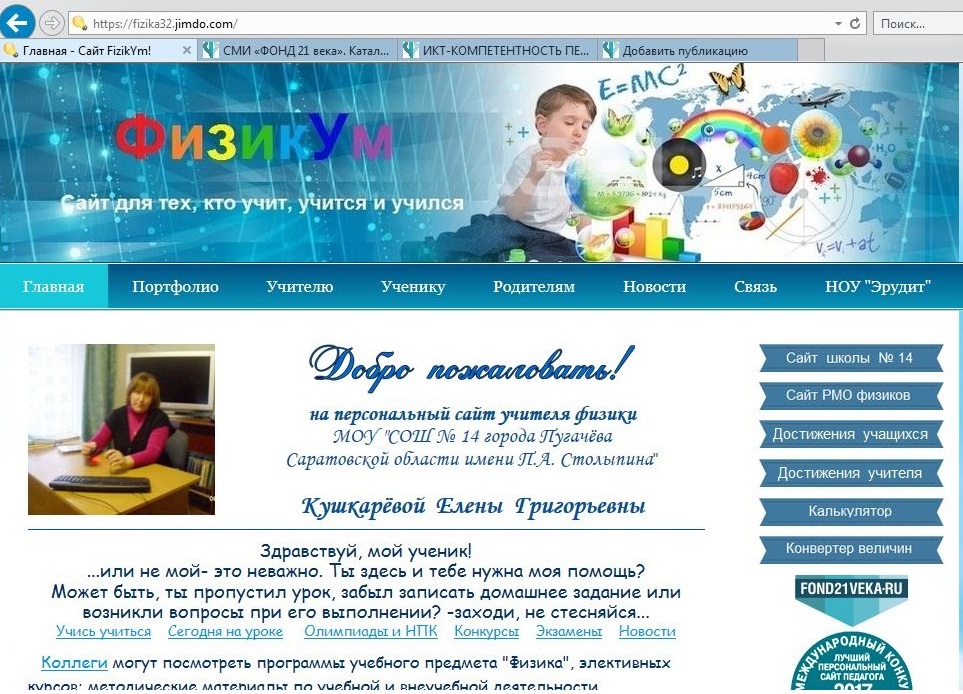 